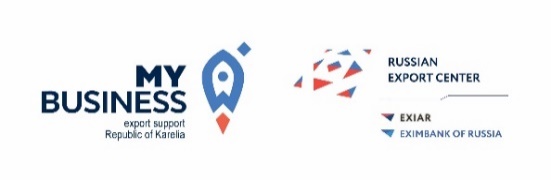 АНКЕТА КОМПАНИИ(для реализации экспортного проекта)_______________________________________________________________________________________должность руководителя, ФИО, подпись«_____» ______________ 202__ г.Информация о заявителе/ производителеПолное наименование компании:Информация о заявителе/ производителеИНН:Информация о заявителе/ производителеОГРН:Информация о заявителе/ производителеАдрес юридический:Информация о заявителе/ производителеАдрес фактический:Информация о заявителе/ производителеСайт компании:Информация о заявителе/ производителеГод регистрации компании:Информация о заявителе/ производителеВходит ли в группу компаний? Если да, то в какую:Информация о заявителе/ производителеРуководитель компании (Ф.И.О. и должность):Информация о заявителе/ производителеКонтактное лицо:Информация о заявителе/ производителеТелефон контактного лица:Информация о заявителе/ производителеE-mail контактного лица:Информация о заявителе/ производителеОпыт экспортной деятельности (включая поставки в страны Таможенного Союза):Информация о заявителе/ производителеВ случае наличия опыта экспортной деятельности укажите страны и объемы экспорта продукции за последние два года:Информация о продуктеОписание продукции, планируемой к экспорту: Информация о продуктеКлассификация(код ТН ВЭД):Информация о продуктеСфера применения продукции:Информация о продуктеЦелевые страны экспорта:Информация о продуктеПортрет потенциальных покупателей продукции на целевых рынках:Информация о продуктеСертифицирована ли продукция на целевых рынках? Если да, то укажите сертификаты:Информация о продуктеОсуществлялись ли меры по охране и защите интеллектуальной собственности на целевых рынках? Если да, укажите патенты:Информация о продуктеРазмещен ли продукт на международных электронных торговых площадках? Если да, то каких?Информация о продуктеИмеются ли коммерческие предложения о продукте на иностранном языке? Если да, то на каких:Информация о продуктеИмеются ли презентационные материалы о продукте на иностранном языке? Если да, то на каких:Запросная позицияНеобходимые компании меры поддержки для реализации экспортного проекта:Подготовка презентационных материалов на иностранном языке;Подготовка коммерческого предложения на иностранном языке;Поиск иностранных покупателей, если да, то в каких странах:____________________________________________Подготовка и экспертиза экспортного контракта;Размещение и продвижение на международных электронных торговых площадках, если да, то каких:____________________________________________Создание или модернизация сайта на иностранном языке;Проведение маркетинговых исследований, если да, то в Сертификация продукции для требований иностранного рынка или покупателя, если да, кто какая: ____________________________________________Защита интеллектуальной собственности на иностранном рынке, если да, то в какой стране:________________________________________________________________________________________Консультации по вопросам экспортной деятельности, если да, то по каким вопросам:________________________________________________________________________________________________________________________________________________________________________________Обучение по программе Школы экспорта Российского экспортного центра;Участие в международных выставках, если да, то каких: ________________________________________________________________________________________Участие в акселерационных программах, согласованных с Российским экспортным центром, если да, то каких:________________________________________________________________________________________Участие в международных бизнес-миссиях, если да, то в какие страны:____________________________________________________________________________________________________________________________________Участие в реверсных бизнес-миссиях, если да, то из каких стран:________________________________________________________________________________________